ЧЕРКАСЬКА ОБЛАСНА РАДАР І Ш Е Н Н Я03.03.2023                                                                               № 17-4/VIIIПро передачу майнаВідповідно до пункту 20 частини першої статті 43 Закону України 
«Про місцеве самоврядування в Україні», рішення обласної ради 
від 20.12.2019 № 34-31/VII «Про затвердження Положення про порядок передачі об’єктів права спільної власності територіальних громад сіл, селищ, міст Черкаської області», враховуючи рішення Маньківської селищної ради 
від 30.11.2022 № 24-16/VIII «Про надання згоди на безоплатне прийняття автомобіля із спільної власності територіальних громад сіл, селищ, міст Черкаської області, балансоутримувачем якого є Комунальне некомерційне підприємство «Обласний центр екстреної медичної допомоги та медицини катастроф Черкаської обласної ради» для КНП «Маньківська БЛ», Чорнобаївської селищної ради від 17.11.2022 № 29-21/VIII «Про надання згоди щодо прийняття майна до селищної комунальної власності» (із змінами, внесеними рішенням селищної ради від 22.12.2022 № 30-24/VIII), від 17.11.2022 № 29-22/VIII «Про надання згоди щодо прийняття майна до селищної комунальної власності» (із змінами, внесеними рішенням селищної ради 
від 22.12.2022 № 30-25/VIII), Смілянської міської ради від 23.11.2022 
№ 51-32/VIII «Про надання згоди на прийняття до комунальної власності Смілянської міської територіальної громади індивідуально визначеного майна» (із змінами, внесеними рішенням міської ради від 28.12.2022 № 56-14/VIII); листи комунального некомерційного підприємства «Обласний центр екстреної медичної допомоги та медицини катастроф Черкаської обласної ради» від 21.11.2022 № 1257, від 20.01.2023 № 96, від 24.01.2023 № 102, від 24.11.2022 № 1264, від 20.01.2023 № 96/1, від 24.01.2023 № 102/1, комунального некомерційного підприємства «Черкаський обласний онкологічний диспансер Черкаської обласної ради» від 22.11.2022 №2354/01-09, від 22.11.2022 № 2355/01-09, від 18.01.2023 № 116/01-09, від 18.01.2023 № 117/01-09, Маньківської селищної ради Черкаської області від 14.01.2022 № 37/02-17, комунального некомерційного підприємства «Маньківська багатопрофільна лікарня» Маньківської селищної ради Черкаської області від 26.01.2023 № 46, Чорнобаївської селищної ради Черкаської області від 23.11.2022              № 02.01-17/960, від 26.12.2022 № 02.01-17/1100, комунального некомерційного підприємства «Чорнобаївська багатопрофільна лікарня Чорнобаївської селищної ради» від 25.11.2022 № 996, від 25.11.2022 № 995, Смілянської міської ради від 29.11.2022 № 945/02-50, від 17.01.2023 № 945/02-50, Управління охорони здоров’я Черкаської обласної державної адміністрації від 30.11.2022 № 4459/02/12-01-18, від 30.11.2022 № 4462/02/12-01-18, від 09.01.2023 № 140/02/12-01-18, від 27.01.2023 № 432/02/12-01-18, обласна рада   в и р і ш и л а:1. Передати із спільної власності територіальних громад сіл, селищ, міст Черкаської області з балансу комунального некомерційного підприємства «Обласний центр екстреної медичної допомоги та медицини катастроф Черкаської обласної ради»:1) у комунальну власність Маньківської селищної територіальної громади на баланс комунального некомерційного підприємства «Маньківська багатопрофільна лікарня» Маньківської селищної ради Черкаської області автомобіль марки PEUGEOT моделі BOXER, тип спеціалізований легковий - меддопомога – В, 2013 року випуску, інвентарний номер 10560036, державний номер СА4129ВК, номер шасі (кузова/рами) VF3YBZMFB12515331, первісною вартістю 649500,00 грн (шістсот сорок дев’ять тисяч п’ятсот гривень 
00 копійок), залишкова вартість 5000,00 грн (п'ять тисяч гривень 00 копійок);2) у комунальну власність Чорнобаївської селищної територіальної громади на баланс комунального некомерційного підприємства «Чорнобаївська багатопрофільна лікарня Чорнобаївської селищної ради» автомобіль марки PEUGEOT моделі BOXER, тип спеціалізований легковий - меддопомога – В, 2013 року випуску, інвентарний номер 10560041, державний номер СА4196ВК, номер шасі (кузова/рами) VF3YBZMFB12547740, первісною вартістю 519000,00 грн (п’ятсот дев’ятнадцять тисяч гривень 00 копійок), залишкова вартість 5000,00 грн (п'ять тисяч гривень 00 копійок).2. Передати із спільної власності територіальних громад сіл, селищ, міст Черкаської області з балансу комунального некомерційного підприємства «Черкаський обласний онкологічний диспансер Черкаської обласної ради»:1) у комунальну власність Чорнобаївської селищної територіальної громади на баланс комунального некомерційного підприємства «Чорнобаївська багатопрофільна лікарня Чорнобаївської селищної ради» лампу операційну Hanaulux 2004+2004, 2011 року випуску, інвентарний номер 10472042, первісною вартістю 120000,00 грн (сто двадцять тисяч гривень 00 копійок), залишковою вартістю 51000,00 грн (п’ятдесят одна тисяча гривень 00 копійок);2) у комунальну власність Смілянської міської територіальної громади 
на баланс комунального некомерційного підприємства «Смілянська міська лікарня» Смілянської міської ради лампу операційну Hanaulux Trio 2003, 2011 року випуску, інвентарний номер 10472000, первісною вартістю 110000,00 грн (сто десять тисяч гривень 00 копійок), залишковою вартістю 39416,52 грн (тридцять дев’ять тисяч чотириста шістнадцять гривень 52 копійки).3. Контроль за виконанням рішення покласти на постійну комісію обласної ради з питань комунальної власності, підприємництва та регуляторної політики.Голова								          	А. ПІДГОРНИЙ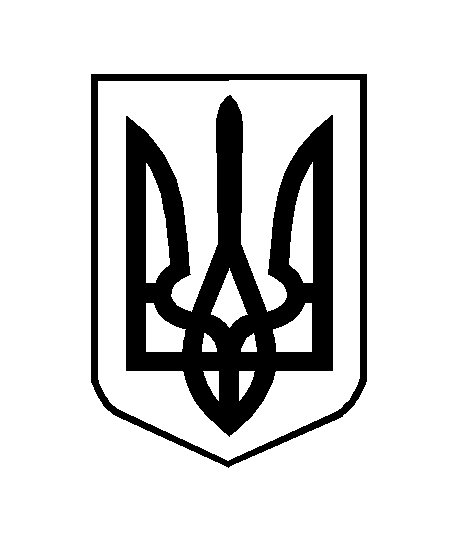 